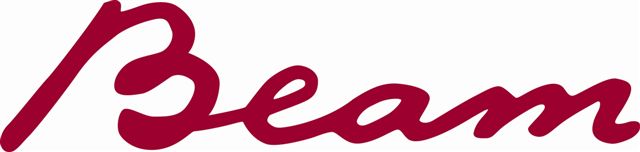 Matching Gift ProgramPlease send the original of this entire Matching Gift form along with a W-9 form to the recipient organization following completion of Parts A & B and provide a copy of the following page to Kris RivestThe ProgramThrough the Beam Matching Gift Program, your personal contributions to national or local nonprofit educational institutions, hospitals, cultural and youth organizations will be matched one-for-one subject to the provisions of the plan. You and Beam can become effective partners in helping to enhance the quality of life in your community and in those organizations that have special meaning to you.Persons Eligible for ParticipationRegular full-time employees.Institutions Eligible for ParticipationRecipient organizations must be nonprofit and recognized by the Internal Revenue Service in its Cumulative List of Organizations. If the organization is not listed, a copy of the IRS Letter of Determination must be provided. Eligible organizations are described below:Any Tax Exempt organization recognized by the IRS as a Section 501(C)(3) organization.For employees based outside the , the company will match contributions to organizations according to similar guidelines as used by the Internal Revenue Service.Section 501(C)(3) organizations include, but are not limited to the following types of organizations:Educational InstitutionsAccredited private, parochial or public primary or secondary school, or an accredited university, four-year college, two-year college or graduate school. Contributions to alumni funds or other associations will be matched only if the institution certifies that all such contributions are transmitted to the institution for its use. The employee, or his or her family, need not have attended the educational institution receiving the gift.Scholarship funds, foundations, associations or other organizations acting in the interest of more than one school (e.g., the United Negro College Fund, the New England College Fund) are also eligible if member institutions meet requirements mentioned above, and if contributions are solely for the benefit of acceptable schools.Cultural OrganizationsIncludes visual and performing arts, libraries, theatres, historical societies, cultural centers (including horticultural centers), arts councils and similar groups. Nature centers with museums, monuments with museums and/or other areas of artifact display are considered eligible. Contributions to cultural events where the proceeds are intended for other organizations are not eligible.Youth OrganizationsCategory includes Girl Scouts, Boy Scouts, Police Athletic League, YMCA, YWCA, and similar activities. This category is designed for organizations that provide activities for students after school.Institutions Not Eligible for ParticipationThe following is intended as a general guide; it is not necessarily an inclusive list. If in doubt as to a gift’s eligibility, please contact Kris Rivest at (847) 444-7117. Examples of donations which are not eligible for a matching gift are those involving:Dues, payments, subscriptions and contributions which accrue significant personal benefits to the donor. (e.g., gifts, which cover the cost of services, tuition, fees, subscriptions, tickets, or other considerations).In-kind donations. ContributionsGifts will be matched from a minimum of $25 to an aggregate maximum of $1,000 per calendar year.Gifts must be personal contributions made directly to an approved institution. Pledges will not be matched until they are paid. Installment payments will be treated as separate contributions.The Company reserves the right to withhold a matching contribution to any organization at its discretion and may suspend, revoke or terminate this program at any time.How it OperatesEmployee should complete Parts A and B, verify by signing that the gift complies with the provisions of the program, provide one (1) copy of the application form to Kris Rivest, and mail the entire form, with the donation, to the recipient institution.A financial or other executive officer of the recipient institution should complete and countersign Part C, thereby certifying the contribution has been received and complies with the program provisions. Organization then must submit the completed original Matching Gift Application form and a signed W-9 form to Beam for processing.Only current year contributions will be matched. Notification of such gifts from the recipient organization must be received by Beam no later than March 31 of the following year.For further information, contact:Kris Rivest (847) 444-7117Kris.Rivest@beamglobal.comBEAM INC. - MATCHING GIFT APPLICATION FORMBEAM INC. - MATCHING GIFT APPLICATION FORMBEAM INC. - MATCHING GIFT APPLICATION FORMBEAM INC. - MATCHING GIFT APPLICATION FORMBEAM INC. - MATCHING GIFT APPLICATION FORMBEAM INC. - MATCHING GIFT APPLICATION FORMBEAM INC. - MATCHING GIFT APPLICATION FORMBEAM INC. - MATCHING GIFT APPLICATION FORMBEAM INC. - MATCHING GIFT APPLICATION FORMBEAM INC. - MATCHING GIFT APPLICATION FORMBEAM INC. - MATCHING GIFT APPLICATION FORMBEAM INC. - MATCHING GIFT APPLICATION FORMBEAM INC. - MATCHING GIFT APPLICATION FORMBEAM INC. - MATCHING GIFT APPLICATION FORMBEAM INC. - MATCHING GIFT APPLICATION FORMBEAM INC. - MATCHING GIFT APPLICATION FORMPART APART APART APART APART APART APART APART APART APART APART APART APART APART APART APART APlease print date of gift, amount, recipient organization and your name and home address below.Please print date of gift, amount, recipient organization and your name and home address below.Please print date of gift, amount, recipient organization and your name and home address below.Please print date of gift, amount, recipient organization and your name and home address below.Please print date of gift, amount, recipient organization and your name and home address below.Please print date of gift, amount, recipient organization and your name and home address below.Please print date of gift, amount, recipient organization and your name and home address below.Please print date of gift, amount, recipient organization and your name and home address below.Please print date of gift, amount, recipient organization and your name and home address below.Please print date of gift, amount, recipient organization and your name and home address below.Please print date of gift, amount, recipient organization and your name and home address below.Please print date of gift, amount, recipient organization and your name and home address below.Please print date of gift, amount, recipient organization and your name and home address below.Please print date of gift, amount, recipient organization and your name and home address below.Please print date of gift, amount, recipient organization and your name and home address below.Please print date of gift, amount, recipient organization and your name and home address below.Send original of this entire application to recipient organization and provide a copy of this page to Kris RivestSend original of this entire application to recipient organization and provide a copy of this page to Kris RivestSend original of this entire application to recipient organization and provide a copy of this page to Kris RivestSend original of this entire application to recipient organization and provide a copy of this page to Kris RivestSend original of this entire application to recipient organization and provide a copy of this page to Kris RivestSend original of this entire application to recipient organization and provide a copy of this page to Kris RivestSend original of this entire application to recipient organization and provide a copy of this page to Kris RivestSend original of this entire application to recipient organization and provide a copy of this page to Kris RivestSend original of this entire application to recipient organization and provide a copy of this page to Kris RivestSend original of this entire application to recipient organization and provide a copy of this page to Kris RivestSend original of this entire application to recipient organization and provide a copy of this page to Kris RivestSend original of this entire application to recipient organization and provide a copy of this page to Kris RivestSend original of this entire application to recipient organization and provide a copy of this page to Kris RivestSend original of this entire application to recipient organization and provide a copy of this page to Kris RivestSend original of this entire application to recipient organization and provide a copy of this page to Kris RivestSend original of this entire application to recipient organization and provide a copy of this page to Kris RivestRECIPIENT INSTITUTION:RECIPIENT INSTITUTION:RECIPIENT INSTITUTION:RECIPIENT INSTITUTION:RECIPIENT INSTITUTION:RECIPIENT INSTITUTION:RECIPIENT INSTITUTION:RECIPIENT INSTITUTION:RECIPIENT INSTITUTION:RECIPIENT INSTITUTION:RECIPIENT INSTITUTION:RECIPIENT INSTITUTION:RECIPIENT INSTITUTION:RECIPIENT INSTITUTION:RECIPIENT INSTITUTION:RECIPIENT INSTITUTION:FULL ADDRESS:FULL ADDRESS:FULL ADDRESS:FULL ADDRESS:FULL ADDRESS:FULL ADDRESS:FULL ADDRESS:FULL ADDRESS:FULL ADDRESS:FULL ADDRESS:FULL ADDRESS:FULL ADDRESS:FULL ADDRESS:FULL ADDRESS:FULL ADDRESS:FULL ADDRESS:DATE OF GIFT:DATE OF GIFT:DATE OF GIFT:DATE OF GIFT:DATE OF GIFT:DATE OF GIFT:DATE OF GIFT:DATE OF GIFT:DATE OF GIFT:AMOUNT:AMOUNT:AMOUNT:AMOUNT:AMOUNT:AMOUNT:AMOUNT:YOUR NAME:YOUR NAME:YOUR NAME:YOUR NAME:YOUR NAME:YOUR NAME:YOUR NAME:YOUR NAME:YOUR NAME:YOUR NAME:YOUR NAME:YOUR NAME:YOUR NAME:YOUR NAME:YOUR NAME:YOUR NAME:STREET:STREET:STREET:STREET:STREET:STREET:STREET:STREET:STREET:STREET:STREET:STREET:STREET:STREET:STREET:STREET:CITY:CITY:CITY:CITY:CITY:CITY:CITY:CITY:CITY:STATE:STATE:STATE:STATE:STATE:STATE:ZIP:PART BPART BPART BPART BPART BPART BPART BPART BPART BPART BPART BPART BPART BPART BPART BPART BEMPLOYEE DATAEMPLOYEE DATAEMPLOYEE DATAEMPLOYEE DATAEMPLOYEE DATAEMPLOYEE DATAEMPLOYEE DATAEMPLOYEE DATAGIFT DATAGIFT DATAGIFT DATAGIFT DATAGIFT DATAGIFT DATAAMOUNT:AMOUNT:AMOUNT:NAME	CHECK CATEGORY:NAME	CHECK CATEGORY:NAME	CHECK CATEGORY:NAME	CHECK CATEGORY:NAME	CHECK CATEGORY:NAME	CHECK CATEGORY:NAME	CHECK CATEGORY:NAME	CHECK CATEGORY:NAME	CHECK CATEGORY:NAME	CHECK CATEGORY:NAME	CHECK CATEGORY:NAME	CHECK CATEGORY:NAME	CHECK CATEGORY:NAME	CHECK CATEGORY:NAME	CHECK CATEGORY:NAME	CHECK CATEGORY:EMAIL ADDRESSEMAIL ADDRESSEMAIL ADDRESSEMAIL ADDRESSEMAIL ADDRESSEMAIL ADDRESSEMAIL ADDRESSEMAIL ADDRESSCULTURALCULTURALCULTURALCULTURALCULTURALEDUCATIONEDUCATIONEDUCATIONEDUCATIONEDUCATIONEMPLOYEE SIGNATUREEMPLOYEE SIGNATUREEMPLOYEE SIGNATUREEMPLOYEE SIGNATUREEMPLOYEE SIGNATUREEMPLOYEE SIGNATUREEMPLOYEE SIGNATUREEMPLOYEE SIGNATURERELIGIOUS RELIGIOUS RELIGIOUS RELIGIOUS RELIGIOUS SCIENTIFICSCIENTIFICSCIENTIFICSCIENTIFICSCIENTIFICOTHER –  MUST BE RECOGNIZED 501(c)(3)OTHER –  MUST BE RECOGNIZED 501(c)(3)OTHER –  MUST BE RECOGNIZED 501(c)(3)OTHER –  MUST BE RECOGNIZED 501(c)(3)OTHER –  MUST BE RECOGNIZED 501(c)(3)PART CPART CPART CPART CPART CPART CPART CPART CPART CPART CPART CPART CPART CPART CPART CPART CATTENTION: RECIPIENT ORGANIZATIONATTENTION: RECIPIENT ORGANIZATIONATTENTION: RECIPIENT ORGANIZATIONATTENTION: RECIPIENT ORGANIZATIONATTENTION: RECIPIENT ORGANIZATIONATTENTION: RECIPIENT ORGANIZATIONATTENTION: RECIPIENT ORGANIZATIONPlease verify the eligibility of your organization as outlined on the next page, provide the information requested below and mail original of this page including a completed W-9 form to:Please verify the eligibility of your organization as outlined on the next page, provide the information requested below and mail original of this page including a completed W-9 form to:Please verify the eligibility of your organization as outlined on the next page, provide the information requested below and mail original of this page including a completed W-9 form to:Please verify the eligibility of your organization as outlined on the next page, provide the information requested below and mail original of this page including a completed W-9 form to:Please verify the eligibility of your organization as outlined on the next page, provide the information requested below and mail original of this page including a completed W-9 form to:Please verify the eligibility of your organization as outlined on the next page, provide the information requested below and mail original of this page including a completed W-9 form to:Please verify the eligibility of your organization as outlined on the next page, provide the information requested below and mail original of this page including a completed W-9 form to:Please verify the eligibility of your organization as outlined on the next page, provide the information requested below and mail original of this page including a completed W-9 form to:Please verify the eligibility of your organization as outlined on the next page, provide the information requested below and mail original of this page including a completed W-9 form to:Please verify the eligibility of your organization as outlined on the next page, provide the information requested below and mail original of this page including a completed W-9 form to:Please verify the eligibility of your organization as outlined on the next page, provide the information requested below and mail original of this page including a completed W-9 form to:Please verify the eligibility of your organization as outlined on the next page, provide the information requested below and mail original of this page including a completed W-9 form to:Please verify the eligibility of your organization as outlined on the next page, provide the information requested below and mail original of this page including a completed W-9 form to:Please verify the eligibility of your organization as outlined on the next page, provide the information requested below and mail original of this page including a completed W-9 form to:Please verify the eligibility of your organization as outlined on the next page, provide the information requested below and mail original of this page including a completed W-9 form to:Please verify the eligibility of your organization as outlined on the next page, provide the information requested below and mail original of this page including a completed W-9 form to:Beam Inc.Matching Gifts Program510 Lake Cook RoadAttn.: Kris RivestBeam Inc.Matching Gifts Program510 Lake Cook RoadAttn.: Kris RivestBeam Inc.Matching Gifts Program510 Lake Cook RoadAttn.: Kris RivestBeam Inc.Matching Gifts Program510 Lake Cook RoadAttn.: Kris RivestBeam Inc.Matching Gifts Program510 Lake Cook RoadAttn.: Kris RivestBeam Inc.Matching Gifts Program510 Lake Cook RoadAttn.: Kris RivestBeam Inc.Matching Gifts Program510 Lake Cook RoadAttn.: Kris RivestBeam Inc.Matching Gifts Program510 Lake Cook RoadAttn.: Kris RivestBeam Inc.Matching Gifts Program510 Lake Cook RoadAttn.: Kris RivestBeam Inc.Matching Gifts Program510 Lake Cook RoadAttn.: Kris RivestBeam Inc.Matching Gifts Program510 Lake Cook RoadAttn.: Kris RivestBeam Inc.Matching Gifts Program510 Lake Cook RoadAttn.: Kris RivestBeam Inc.Matching Gifts Program510 Lake Cook RoadAttn.: Kris RivestBeam Inc.Matching Gifts Program510 Lake Cook RoadAttn.: Kris RivestBeam Inc.Matching Gifts Program510 Lake Cook RoadAttn.: Kris RivestBeam Inc.Matching Gifts Program510 Lake Cook RoadAttn.: Kris RivestAs an authorized officer of this organization, I certify receipt on (date)As an authorized officer of this organization, I certify receipt on (date)As an authorized officer of this organization, I certify receipt on (date)As an authorized officer of this organization, I certify receipt on (date)As an authorized officer of this organization, I certify receipt on (date)As an authorized officer of this organization, I certify receipt on (date)As an authorized officer of this organization, I certify receipt on (date)As an authorized officer of this organization, I certify receipt on (date)As an authorized officer of this organization, I certify receipt on (date)As an authorized officer of this organization, I certify receipt on (date)As an authorized officer of this organization, I certify receipt on (date)As an authorized officer of this organization, I certify receipt on (date)of the contribution ofof the contribution ofof the contribution of$$$fromNAME OF ORGANIZATION NAME OF ORGANIZATION NAME OF ORGANIZATION NAME OF ORGANIZATION ADDRESSNAME OF CERTIFYING OFFICERNAME OF CERTIFYING OFFICERNAME OF CERTIFYING OFFICERNAME OF CERTIFYING OFFICERNAME OF CERTIFYING OFFICERTITLETITLETITLEPHONE #  DATEDATEDATEEMAILSIGNATURESIGNATURETAX IDTAX IDTAX ID